Квалификационный курс, группа АФТ 05-16Квалификационный курс, группа АФТ 05-16Квалификационный курс, группа АФТ 05-16Дата занятияВид занятия Ссылка на источник14.04.2020ЛбЗадание 1.Составьте блок-схему и программу на языке VBA, которая вычисляет сумму положительных чисел из введенной с клавиатуры последовательности целых чисел (длина последовательности не ограничена). Признаком конца последовательности является ввод нуля.Задание 2.Составьте  блок-схему  и  программу  на  языке VBA,  которая  вычисляет сумму знакочередующего ряда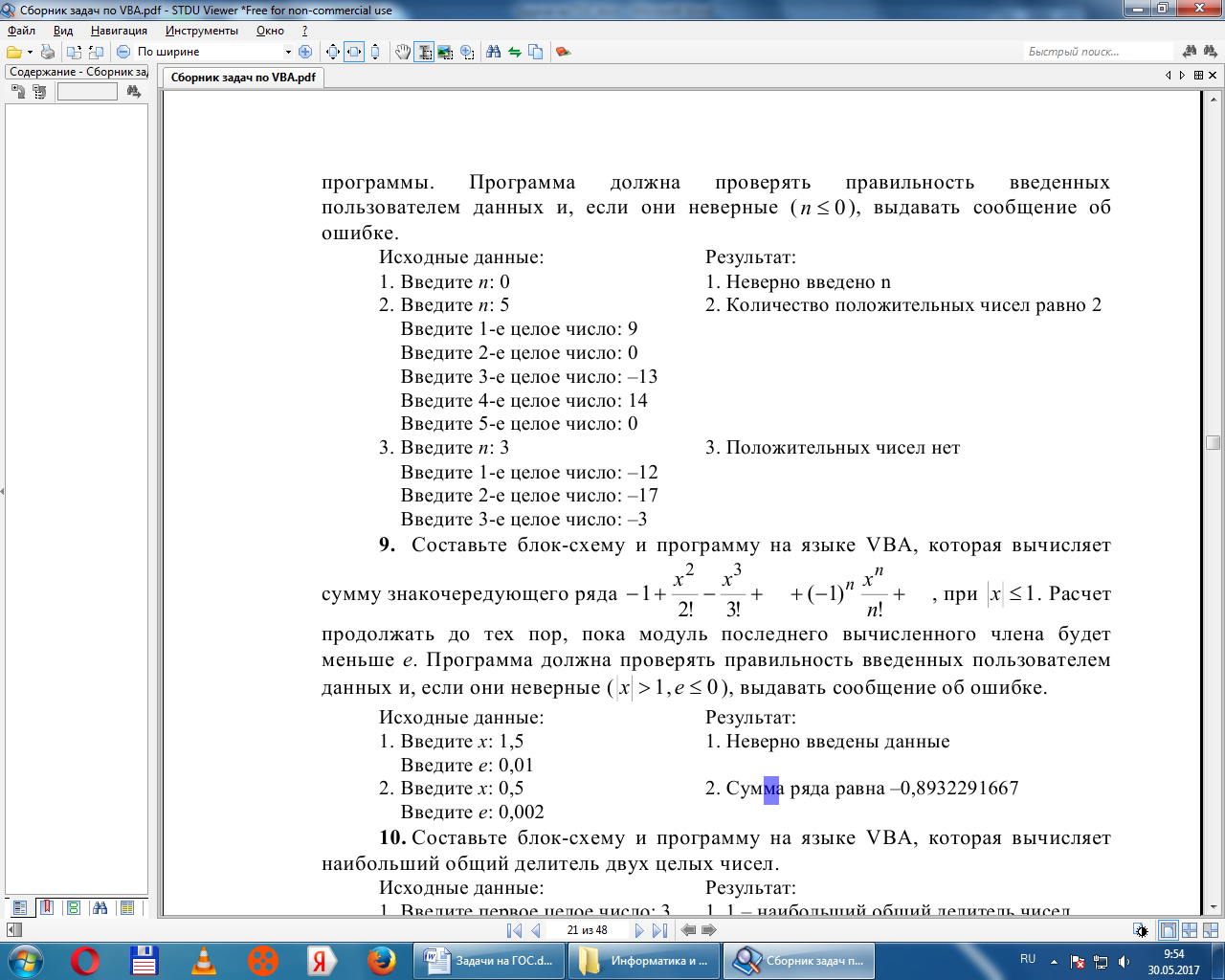 при |x|≤1. Расчет продолжать  до  тех  пор,  пока  модуль  последнего  вычисленного  члена  будет меньше e. Программа должна проверять правильность введенных пользователем данных и, если они неверные (x >1,e ≤ 0), выдавать сообщение об ошибке. 